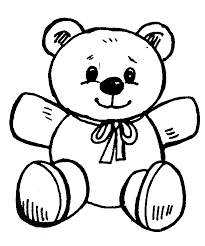                                                                                                                            December 15, 2023Teaching children of God the skills needed for a lifetime of learning, worshipping and caring that the world sees Jesus in them.Dear Parents,First of all, a very blessed Christmas to you.  If you are traveling, please be safe.  This will be very abbreviated, as my absence from school has left me a little bit in the dark.  We are most thankful to Mrs. Washburn for holding down the fort, and doing some fun, learning activities with them, as well as making sure they were organized for the program. With Mrs. Washburn, things ran close to the normal routine.  We’re most grateful for that.  We wish a very Happy 6th Birthday to Savannah, and also to Kaliyah.  We add God’s continued blessings on both of you young ladies, and you continue to grow in Him.  Thanks to Kaliyah and family for the cupcakes.   That was a nice treat for us.  Both of these ladies are featured on the web page this week.  We added these new words:  Add them to you list, because after Christmas, we will begin a weekly “quiz” over these words.  New words:  red, cat, come, bed.  Congratulations to these new Books Read Certificate Earners:  Akosua—150 Books Read, and Ryland—50 Books Read.  There is an extra book list in today’s folder.  I know it is the holidays, but there is no other school work.   A perfect time to read some of the special Christmas books. We spent much time on the important Christmas Story.  We took great interest on the ANGELS—who were the messengers of so much of the story, and that Christmas Star. We had a story reach day of Advent of a young boy looking for the Christmas Star.  I hope that maybe on Christmas Eve, you and your child could go out and look in the sky, and see if they see the star that they think might be the Christmas Star.  MERRY CHRISTMAS TO YOU AND YOUR FAMILY.  See you in January 2024.Blessings,Doris Eggers